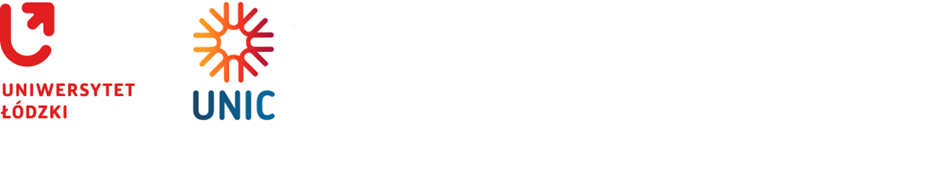 Data zamieszczenia ogłoszenia o udzielanym zamówieniu: 8.12.2023 r.Zapytanie ofertowe1. Nazwa i adres Zamawiającego: Uniwersytet Łódzki, ul. Narutowicza 68, 90 - 136 Łódź.1.1. Jednostka prowadząca sprawę: Dział Zakupów UŁ, ul. Narutowicza 68, 90 – 136 Łódź, p. 8, tel. (+ 4842) 6354326, strona internetowa prowadzonego postępowania https://platformazakupowa.pl/pn/uni.lodz.1.2. Wszelka komunikacja między Zamawiającym a Wykonawcą, w tym składnie ofert, odbywa się w formie elektronicznej za pośrednictwem platformazakupowa.pl (zwana dalej Platformą) dostępnej pod adresem https://platformazakupowa.pl/pn/uni.lodz. 2. Tryb udzielania zamówieniaPostępowanie przeprowadzone będzie zgodnie z art. 2 ust. 1 pkt 1) ustawy z dnia 11 września 2019 r. Prawo zamówień publicznych (Dz.U. z 2023 r. poz. 1605 z późn. zm.).3. Numer postępowaniaPostępowanie, którego dotyczy niniejszy dokument, oznaczone jest znakiem: 5/ZO/ZP/2023Wykonawcy we wszystkich kontaktach z zamawiającym powinni powoływać się na ten znak.4. Przedmiot zamówienia1. Przedmiotem zamówienia jest wykonanie przez Wykonawcę na rzecz Zamawiającego usługi aktuarialnej polegającej na wyliczeniu rezerw na świadczenia pracownicze dla pracowników zatrudnionych u Zamawiającego tj. na  odprawy emerytalne, nagrody jubileuszowe, wg stanu na dzień 31.12.2021 r., 31.12.2022 r., 31.12.2023 r. zgodnie z warunkami określonymi w załączniku nr 2 do zapytania ofertowego (Umowa - projekt).2. Wykonawca może zwrócić się do zamawiającego o wyjaśnienie treści zapytania ofertowego. Zamawiający udzieli wyjaśnień niezwłocznie pod warunkiem, że wniosek o wyjaśnienie treści zapytania wpłynął do zamawiającego nie później niż do końca dnia, w którym upływa połowa wyznaczonego terminu składania ofert. Jeżeli wniosek o wyjaśnienie treści zapytania ofertowego wpłynął po upływie terminu składania wniosku, o którym mowa wcześniej, lub dotyczy udzielonych wyjaśnień, zamawiający może udzielić wyjaśnień albo pozostawić wniosek bez rozpoznania.5. Termin wykonania zamówieniaZamówienie zostanie zrealizowane zgodnie z terminem określonym w załączniku nr 2 do zapytania ofertowego (Umowa - projekt).6. Informacja o sposobie porozumiewania się Zamawiającego z Wykonawcami oraz przekazywania oświadczeń lub dokumentów, a także wskazanie osób uprawnionych do porozumiewania się z Wykonawcami6.1. Postępowanie prowadzone jest w formie elektronicznej za pośrednictwem platformazakupowa.pl (zwanej dalej Platformą) dostępną pod adresem https://platformazakupowa.pl/pn/uni.lodz6.2. W niniejszym postępowaniu oświadczenia, wnioski, zawiadomienia oraz inne informacje przekazywane są w formie elektronicznej za pośrednictwem Platformy i formularza „Wyślij wiadomość” znajdującego się na stronie danego postępowania. Za datę przekazania (wpływu) oświadczeń, wniosków, zawiadomień oraz informacji przyjmuje się datę ich przesłania za pośrednictwem Platformy poprzez klikniecie przycisku „Wyślij wiadomość” po których pojawi się komunikat, że wiadomość została wysłana do zamawiającego.Osobą upoważnioną do kontaktów z Wykonawcami ze strony Zamawiającego w sprawach merytorycznych jest p. Andrzej Tazbir.W przypadku pytań technicznych związanych z działaniem Platformy należy kontaktować się z Centrum Wsparcia Klienta Platformy pod numerem 22 101 02 02, cwk@platformazakupowa.pl6.3. Zamawiający będzie przekazywał wykonawcom informacje w formie elektronicznej za pośrednictwem Platformy. Informacje dotyczące odpowiedzi na pytania, zmiany zapytania ofertowego, zmiany terminu składania ofert Zamawiający będzie zamieszczał na platformie w sekcji „Komunikaty”. Korespondencja, której zgodnie z obowiązującymi przepisami adresatem jest konkretny wykonawca, będzie przekazywana w formie elektronicznej za pośrednictwem Platformy do konkretnego wykonawcy.6.4. Zamawiający, zgodnie z § 11 ust. 2 Rozporządzenia Prezesa Rady Ministrów w sprawie sposobu sporządzania i przekazywania informacji oraz wymagań technicznych dla dokumentów elektronicznych oraz środków komunikacji elektronicznej w postępowaniu o udzielenie zamówienia publicznego lub konkursie (Dz. U. z 2020 r. poz. 2452 dalej: „Rozporządzenie w sprawie użycia środków komunikacji elektronicznej”), określa niezbędne wymagania sprzętowo - aplikacyjne umożliwiające pracę na Platformie tj.:Stały dostęp do sieci Internet o gwarantowanej przepustowości nie mniejszej niż 512 kb/s.Komputer klasy PC lub MAC o następującej konfiguracji: pamięć min. 2 GB Ram, procesor Intel IV 2 GHZ (lub równoważny) lub jego nowsza wersja, jeden z systemów operacyjnych - MS Windows 7, Mac Os x 10 4, Linux, lub ich nowsze wersje.Zainstalowana dowolna przeglądarka internetowa, w przypadku Internet Explorer minimalnie wersja 10 0.Włączona obsługa JavaScript.Zainstalowany program Adobe Acrobat Reader lub inny obsługujący format plików pdf.Platforma działa według standardu przyjętego w komunikacji sieciowej - kodowanie UTF8.Oznaczenie czasu odbioru danych przez platformę zakupową stanowi datę oraz dokładny czas (hh:mm:ss) generowany wg. czasu lokalnego serwera synchronizowanego z zegarem Głównego Urzędu Miar.6.5. Wykonawca, przystępując do niniejszego postępowania o udzielenie zamówienia publicznego: a) akceptuje warunki korzystania z Platformy Zakupowej określone w Regulaminie platformazakupowa.pl dla Użytkowników (Wykonawców) zamieszczonym na stronie internetowej pod linkiem https://platformazakupowa.pl/strona/1-regulamin w zakładce „Regulamin" oraz uznaje go za wiążący,b) zapoznał i stosuje się do Instrukcji składania ofert/wniosków dostępnej pod linkiem.6.6. Zamawiający informuje, że instrukcje korzystania z Platformy dotyczące w szczególności logowania, składania wniosków o wyjaśnienie treści Ogłoszenia, składania ofert oraz innych czynności podejmowanych w niniejszym postępowaniu przy użyciu Platformy znajdują się w zakładce „Instrukcje dla Wykonawców" na stronie internetowej pod adresem: https://platformazakupowa.pl/strona/45-instrukcje7. Opis sposobu przygotowania oferty7.1. Wykonawcy zobowiązani są zapoznać się dokładnie z informacjami zawartymi w zapytaniu ofertowym.7.2. Wykonawca składa ofertę wyłącznie na Formularzu oferty (załącznik nr 1 do zapytania ofertowego). 7.3. Wykonawca zobowiązany jest do złożenia (dołączenia do oferty) wraz z Formularzem oferty (załącznik nr 1 do zapytania ofertowego) następujących wykazów i oświadczeń:- wykaz wykonanych usług w okresie ostatnich trzech lat a jeżeli okres prowadzenia działalności jest krótszy - w tym okresie, zawierający co najmniej 10 usług aktuarialnych zrealizowanych dla uczelni i szkół wyższych polegających na wyliczeniu rezerw na świadczenia pracownicze dla pracowników zatrudnionych u Zamawiającego tj. na odprawy emerytalne i nagrody jubileuszowe wraz z podaniem ich zakresu, dat wykonania i podmiotów, na rzecz których usługi te zostały wykonane oraz oświadczenie wykonawcy, że usługi te zostały wykonane należycie - załącznik nr 3 do zapytania ofertowego. Wykaz dokumentuje doświadczenie wykonawcy w wycenie rezerw na świadczenia pracownicze mierzone liczbą wykonanych usług wyceny aktuarialnej świadczeń pracowniczych wykonanych na rzecz uczelni i szkół wyższych. Zamawiający uzna, że Wykonawca posiada odpowiednie doświadczenie, gdy złoży on wykaz spełniający warunki określone powyżej.- wykaz aktuariuszy stale współpracujących z wykonawcą (potwierdzających poprawność wyceny aktuarialnej dokonanej przez wykonawcę) wpisanych do Rejestru aktuariuszy prowadzonego przez Komisję Nadzoru Finansowego - załącznik nr 4 do zapytania ofertowego. Wykaz dokumentuje uprawnienia wykonawcy do wykonywania wycen rezerw na świadczenia pracownicze zgodnie z przepisami obowiązującego prawa. Zamawiający uzna, że Wykonawca posiada odpowiednie uprawnienia i gwarantuje poprawność wyceny aktuarialnej, gdy złoży on wykaz zawierający dane dotyczące co najmniej 1 aktuariusza stale współpracującego z wykonawcą, wpisanego do Rejestru aktuariuszy prowadzonego przez Komisję Nadzoru Finansowego.- oświadczenie o niepodleganiu wykluczeniu z niniejszego postępowania na podstawie przepisów art. 7 ust. 1 ustawy z dnia 13 kwietnia 2022 r. o szczególnych rozwiązaniach w zakresie przeciwdziałania wspierania agresji na Ukrainę oraz służących ochronie bezpieczeństwa narodowego (Dz. U. 2023 poz. 1497 z późn. zm.) – załącznik nr 5 do zapytania ofertowego. 7.3. Formularz oferty (załącznik nr 1 do zapytania ofertowego), Wykaz wykonanych usług (załącznik nr 3 do zapytania ofertowego), Wykaz aktuariuszy (załącznik nr 4 do zapytania ofertowego), Oświadczenie dotyczące ustawy o szczególnych rozwiązaniach (załącznik nr 5 do zapytania ofertowego) pod rygorem nieważności, muszą być opatrzone (podpisane) kwalifikowanym podpisem elektronicznym lub podpisem zaufanym lub podpisem osobistym osoby uprawnionej do występowania w imieniu Wykonawcy. 7.4. Oferty złożone w inny sposób nie uwzględniający warunków zawartych w zapytaniu ofertowym nie będą podlegały ocenie. 7.5. W przypadku składania oświadczeń lub podpisywania jakichkolwiek dokumentów przez pełnomocnika wymagane jest dołączenie do oferty pełnomocnictwa do reprezentowania Wykonawcy w postępowaniu o udzielenie zamówienia publicznego. Pełnomocnictwo sporządza się, pod rygorem nieważności, w postaci elektronicznej i opatruje kwalifikowanym podpisem elektronicznym, podpisem zaufanym lub podpisem osobistym (elektronicznym) mocodawcy. W przypadku, gdy Wykonawca dysponuje jedynie pełnomocnictwem w formie papierowej przekazuje się cyfrowe odwzorowanie tego dokumentu opatrzone kwalifikowanym podpisem elektronicznym, podpisem zaufanym lub podpisem osobistym (elektronicznym), poświadczające zgodność cyfrowego odwzorowania z dokumentem w postaci papierowej. Poświadczenia zgodności cyfrowego odwzorowania z pełnomocnictwem w postaci papierowej dokonuje mocodawca lub notariusz. 7.6. Jeżeli dokumenty lub oświadczenia składane w postępowaniu o udzielenie zamówienia zostały sporządzone jako dokument w postaci papierowej i opatrzone własnoręcznym podpisem, wykonawca może sporządzić i przekazać cyfrowe odwzorowanie tego dokumentu lub oświadczenia (np. skan) i opatrzyć do kwalifikowanym podpisem elektronicznym, podpisem zaufanym lub podpisem osobistym (elektronicznym), poświadczając tym samym jego zgodność z dokumentem w postaci papierowej. 7.7. Wykonawcy ponoszą wszelkie koszty związane z przygotowaniem i złożeniem oferty, niezależnie od wyniku postępowania. Zamawiający w żadnym przypadku nie odpowiada za koszty poniesione przez Wykonawców w związku z przygotowaniem i złożeniem oferty. Wykonawcy zobowiązują się nie podnosić jakichkolwiek roszczeń z tego tytułu względem Zamawiającego.7.8. Ofertę wraz z wymaganymi w Ogłoszeniu dokumentami należy umieścić na Platformie pod adresem https://platformazakupowa.pl/pn/uni.lodz na stronie dotyczącej odpowiedniego postępowania.7.9. Po wypełnieniu Formularza składania oferty i załadowaniu wszystkich wymaganych załączników należy kliknąć przycisk „Przejdź do podsumowania”.7.10. W procesie składania oferty za pośrednictwem platformy wykonawca powinien złożyć podpis bezpośrednio na dokumencie przesłanym za pośrednictwem Platformy. Złożenie podpisu na platformie na etapie podsumowania ma charakter nieobowiązkowy, jednak pozwala zweryfikować ważność podpisu przed złożeniem oferty.7.11. Za datę przekazania oferty przyjmuje się datę jej przekazania w systemie (platformie) w drugim kroku składania oferty poprzez kliknięcie przycisku „Złóż ofertę” i wyświetlenie się komunikatu, że oferta została zaszyfrowana i złożona.7.12. Wykonawca, za pośrednictwem Platformy może przed upływem terminu do składania ofert zmienić lub wycofać ofertę.7.13. Szczegółowa instrukcja dla Wykonawców dotycząca złożenia, zmiany i wycofania oferty znajduje się na stronie internetowej pod adresem:  https://platformazakupowa.pl/strona/45-instrukcje7.14. Każdy Wykonawca może złożyć w niniejszym postępowaniu wyłącznie jedną ofertę. 7.15. Zamawiający dopuszcza format przesyłanych danych zgodnie z katalogiem formatów wskazanych w załączniku nr 2 do Rozporządzenia Rady Ministrów z dnia 12 kwietnia 2012 r. w sprawie Krajowych Ram Interoperacyjności, minimalnych wymagań dla rejestrów publicznych i wymiany informacji w postaci elektronicznej oraz minimalnych wymagań dla systemów teleinformatycznych w szczególności: .pdf, .doc, .docx, .rtf,.xps, .odt. Wśród formatów powszechnych a NIE występujących w rozporządzeniu występują: .rar .gif .bmp .numbers .pages. Dokumenty złożone w takich plikach zostaną uznane za złożone nieskutecznie. Jednakże ze względu na niskie ryzyko naruszenia integralności pliku oraz łatwiejszą weryfikację podpisu, Zamawiający zaleca, w miarę możliwości, przekonwertowanie plików składających się na ofertę na format PDF i opatrzenie ich podpisem kwalifikowanym PAdES.7.16. Podpisy kwalifikowane wykorzystywane przez Wykonawców do podpisywania wszelkich plików muszą spełniać „Rozporządzenie Parlamentu Europejskiego i Rady w sprawie identyfikacji elektronicznej i usług zaufania w odniesieniu do transakcji elektronicznych na rynku wewnętrznym (eIDAS) (UE) nr 910/2014 – od 1 lipca 2016 roku”. 7.17. W przypadku wykorzystania formatu podpisu XAdES zewnętrzny, Zamawiający wymaga dołączenia odpowiedniej ilość plików tj. podpisywanych plików z danymi oraz plików XAdES. 7.18. Maksymalny rozmiar jednego pliku przesyłanego za pośrednictwem dedykowanych formularzy do złożenia, zmiany, wycofania oferty wynosi 150 MB natomiast przy komunikacji wielkość pliku to maksymalnie 500 MB. 7.19. Dodatkowo Zamawiający zaleca:Wykorzystanie formatów: .pdf .doc .docx .xls .xlsx .jpg (.jpeg) ze szczególnym wskazaniem na .pdf  W celu ewentualnej kompresji danych wykorzystanie jednego z rozszerzeń: .zip.7ZZamawiający zwraca uwagę na ograniczenia wielkości plików podpisywanych profilem zaufanym, który wynosi maksymalnie 10MB, oraz na ograniczenie wielkości plików podpisywanych w aplikacji eDoApp służącej do składania podpisu osobistego (elektronicznego), który wynosi maksymalnie 5MB.W przypadku stosowania przez wykonawcę kwalifikowanego podpisu elektronicznego:   ze względu na niskie ryzyko naruszenia integralności pliku oraz łatwiejszą weryfikację podpisu zamawiający zaleca, w miarę możliwości, przekonwertowanie plików składających się na ofertę na rozszerzenie .pdf i opatrzenie ich podpisem kwalifikowanym w formacie PAdES. pliki w innych formatach niż PDF zaleca się opatrzyć podpisem w formacie XAdES 
o typie zewnętrznym. Wykonawca powinien pamiętać, aby plik z podpisem przekazywać łącznie z dokumentem podpisywanym.zamawiający rekomenduje wykorzystanie podpisu z kwalifikowanym znacznikiem czasu.Zamawiający zaleca aby w przypadku podpisywania pliku przez kilka osób, stosować podpisy tego samego rodzaju. Podpisywanie różnymi rodzajami podpisów np. osobistym (elektronicznym)
i kwalifikowanym może doprowadzić do problemów w weryfikacji plików. Zamawiający zaleca, aby Wykonawca z odpowiednim wyprzedzeniem przetestował możliwość prawidłowego wykorzystania wybranej metody podpisania plików oferty.Ofertę należy przygotować z należytą starannością dla podmiotu ubiegającego się o udzielenie zamówienia publicznego i zachowaniem odpowiedniego odstępu czasu do zakończenia przyjmowania ofert/wniosków. Sugerujemy złożenie oferty na 24 godziny przed terminem składania ofert/wniosków. Jeśli Wykonawca pakuje dokumenty np. w plik o rozszerzeniu .zip, zaleca się wcześniejsze podpisanie każdego ze skompresowanych plików. Zamawiający zaleca aby nie wprowadzać jakichkolwiek zmian w plikach po podpisaniu ich podpisem kwalifikowanym. Może to skutkować naruszeniem integralności plików co równoważne będzie z koniecznością odrzucenia oferty.7.20. Wykonawca ubiegając się o udzielenie zamówienia publicznego jest zobowiązany do wypełnienia obowiązku informacyjnego przewidzianego w art. 13 RODO względem osób fizycznych, których dane osobowe dotyczą i od których dane te Wykonawca bezpośrednio pozyskał (będą to w szczególności osoby fizyczne: skierowane do realizacji zamówienia, podwykonawcy, podmioty trzecie, pełnomocnicy, członkowie organów zarządzających). Obowiązek informacyjny wynikający z art. 13 RODO nie będzie miał zastosowania, gdy i w zakresie, w jakim osoba fizyczna, której dane dotyczą, dysponuje już tymi informacjami (art. 13 ust. 4 RODO). Ponadto Wykonawca zobowiązany jest wypełnić obowiązek informacyjny wynikający z art. 14 RODO względem osób fizycznych, których dane przekazuje Zamawiającemu, i których dane pośrednio pozyskał, chyba że ma zastosowanie co najmniej jedno z wyłączeń, o których mowa w art. 14 ust. 5 RODO. W celu zapewnienia, że Wykonawca wypełnił ww. obowiązki informacyjne oraz ochrony prawnie uzasadnionych interesów osoby trzeciej, której dane zostały przekazane w związku z udziałem Wykonawcy w postępowaniu, Zamawiający zobowiązuje Wykonawcę do złożenia oświadczenia o wypełnieniu przez niego obowiązków informacyjnych przewidzianych w art. 13 lub art. 14 RODO. Oświadczenie o spełnieniu obowiązku informacyjnego zawarte jest w Formularzu oferty (Załącznik nr 1 do ogłoszenia).8. Miejsce oraz termin składania ofert1. Ofertę wraz z wymaganymi w zapytaniu ofertowym dokumentami należy umieścić na Platformie pod adresem  https://platformazakupowa.pl/pn/uni.lodz na stronie dotyczącej odpowiedniego postępowania do dnia 14.12.2023 r. do godziny 11:00. 2. Zamawiający dopuszcza możliwość przedłużenia ostatecznego terminu składania ofert bez podania przyczyny.3. Zamawiający na swojej stronie internetowej opublikuje „Zbiorcze zestawienie ofert” zawierające podmioty (nazwy albo imiona i nazwiska oraz siedziby lub miejsca prowadzonej działalności gospodarczej albo miejsca zamieszkania wykonawców, których oferty zostały otwarte) uczestniczące w postępowaniu wraz z zaoferowanymi cenami.9. Opis sposobu obliczenia ceny1. Cena podana w ofercie powinna być wyrażona w złotych polskich jako cena brutto z podatkiem VAT wg obowiązującej stawki. 2. Cena oferty winna obejmować wszystkie koszty (np. rabaty, upusty, koszty dostawy, ubezpieczenia, transportu, opakowania, materiałów eksploatacyjnych koniecznych do uruchomienia przedmiotu zamówienia, w tym podatek VAT wg stawki zgodnej z obowiązującymi przepisami) związane z wykonaniem przedmiotu zamówienia oraz z warunkami stawianymi przez Zamawiającego.3. Cena oferty w złotych polskich (tj. cena wynikająca z Formularza Ofertowego) składana przez wykonawców z terytorium Polski powinna być podana w następujący sposób: cena brutto, tak jak to wynika z zapisów Formularza oferty. 4. Cena oferty w złotych polskich (tj. cena wynikająca z Formularza Ofertowego) składanej przez wykonawców zagranicznych powinna być podana w następujący sposób: cena netto. Wykonawcy zagraniczni w Formularzu oferty w pkt. 4  wpisują tylko cenę oferty netto w złotych polskich w miejscu  „Cena oferty brutto w złotych polskich” dokonując jednocześnie wykreślenia w opisie słowa „brutto” i zastępując go słowem „netto”. Dla porównania ofert Zamawiający doliczy do ceny ofertowej podmiotów zagranicznych, kwotę należnego podatku VAT oraz cła obciążającego Zamawiającego z tytułu realizacji umowy. 5. W sytuacji, gdy w postępowaniu o zamówienie publiczne biorą udział podmioty zagraniczne, które na podstawie odrębnych przepisów, nie są zobowiązane do uiszczenia podatku VAT na terenie Polski, oferty sporządzane przez takich wykonawców zawierają cenę z 0 % stawką podatku VAT. Obowiązek podatkowy w sytuacji nabywania towarów lub usług od podmiotów zagranicznych, zgodnie z przepisami ustawy o podatku od towarów i usług spoczywa na nabywcy towarów lub usługobiorcy, którym w przypadku postępowania o zamówienie publiczne jest zamawiający. Gdy zamawiający dokonuje wyboru – jako najkorzystniejszej – oferty dostawcy zagranicznego, z tytułu realizacji zobowiązania wynikającego z umowy, na podstawie obowiązujących przepisów podatkowych, zostaje na niego nałożony obowiązek uiszczenia należnego podatku VAT. Podatek ten mimo, iż nie wchodzi w cenę oferty, tworzy wraz z nią rzeczywistą kwotę wydatkowanych środków publicznych. Z podobną sytuacją mamy do czynienia w przypadku dostawy towarów z państw trzecich. W takim przypadku zamawiający jest zobowiązany do zapłaty cła od dostarczonych  towarów. Cło to, mimo że nie wchodzi w cenę oferty, tworzy wraz z nią rzeczywistą kwotę wydatkowanych środków publicznych. Tym samym, dokonując czynności oceny ofert w zakresie kryterium ceny zamawiający jest zobowiązany dla porównania tych ofert doliczyć do ceny ofertowej podmiotów zagranicznych, kwotę należnego podatku VAT oraz cła które obciążają zamawiającego z tytułu realizacji umowy.10. Informacje dotyczące walut obcych, w jakich mogą być prowadzone rozliczenia między Zamawiającym, a Wykonawcą.Zamawiający nie przewiduje możliwości prowadzenia rozliczeń w walutach obcych. Wszelkie rozliczenia finansowe między Zamawiającym, a Wykonawcą będą prowadzone wyłącznie w złotych polskich, w zaokrągleniu do dwóch miejsc po przecinku.11. Podstawy wykluczenia.11.1. Zamawiający, na podstawie przepisów art. 7 ust. 1 w związku z art. 7 ust. 9 Ustawy z dnia 13 kwietnia 2022 r. o szczególnych rozwiązaniach w zakresie przeciwdziałania wspierania agresji na Ukrainę oraz służących ochronie bezpieczeństwa narodowego (Dz.U. z 2023 r. poz. 1497 z późn. zm.) zwanej dalej „Ustawą o szczególnych rozwiązaniach” wykluczy z postępowania:a) Wykonawcę wymienionego w wykazach określonych w rozporządzeniu Rady (WE) nr 765/2006 z dnia 18 maja 2006 r. dotyczącego środków ograniczających w związku z sytuacją na Białorusi i udziałem Białorusi w agresji Rosji wobec Ukrainy (Dz. Urz. UE L 134 z 20.05.2006, str. 1, z późn. zm.3) zwanego dalej „rozporządzeniem 765/2006” i w rozporządzeniu Rady (UE) nr 269/2014 z dnia 17 marca 2014 r. w sprawie środków ograniczających w odniesieniu do działań podważających integralność terytorialną, suwerenność i niezależność Ukrainy lub im zagrażających (Dz. Urz. UE L 78 z 17.03.2014, str. 6, z późn. zm.)  zwanego dalej „rozporządzeniem 269/2014” albo wpisanego na listę na podstawie decyzji w sprawie wpisu na listę rozstrzygającej o zastosowaniu środka, o którym mowa w art. 1 pkt 3 Ustawy o szczególnych rozwiązaniach;b) Wykonawcę, którego beneficjentem rzeczywistym w rozumieniu ustawy z dnia 1 marca 2018 r. o przeciwdziałaniu praniu pieniędzy oraz finansowaniu terroryzmu (Dz. U. z 2023 r. poz. 1124) jest osoba wymieniona w wykazach określonych w rozporządzeniu 765/2006 i rozporządzeniu 269/2014 albo wpisana na listę lub będąca takim beneficjentem rzeczywistym od dnia 24 lutego 2022 r., o ile została wpisana na listę na podstawie decyzji w sprawie wpisu na listę rozstrzygającej o zastosowaniu środka, o którym mowa w art. 1 pkt 3 Ustawy o szczególnych rozwiązaniach;c) Wykonawcę, którego jednostką dominującą w rozumieniu art. 3 ust. 1 pkt 37 ustawy z dnia 29 września 1994 r. o rachunkowości (Dz. U. z 2023 r. poz. 120 z późn. zm.), jest podmiot wymieniony w wykazach określonych w rozporządzeniu 765/2006 i rozporządzeniu 269/2014 albo wpisany na listę lub będący taką jednostką dominującą od dnia 24 lutego 2022 r., o ile został wpisany na listę na podstawie decyzji w sprawie wpisu na listę rozstrzygającej o zastosowaniu środka, o którym mowa w art. 1 pkt 3 Ustawy o szczególnych rozwiązaniach.11.2. Na potwierdzenie braku podstaw wykluczenia na podstawie pkt 11.1 zapytania ofertowego Zamawiający żąda złożenia wraz z ofertą oświadczenia, którego wzór stanowi załącznik nr 5 do zapytania ofertowego.12. Opis kryteriów, którymi Zamawiający będzie się kierował przy wyborze oferty najkorzystniejszej.1. Zamawiający udzieli zamówienia Wykonawcy, który zaoferuje najniższą cenę oferty brutto po uprzednim sprawdzeniu czy oferta spełnia wszystkie warunki określone w niniejszym zapytaniu ofertowym. 2. Zamawiający tylko w odniesieniu do oferty z najniższą ceną dokona czynności sprawdzenia czy oferta spełnia wszystkie warunki określone w niniejszym zapytaniu ofertowym. 3. Jeżeli nie można wybrać najkorzystniejszej oferty ponieważ w postępowaniu zostały złożone oferty o takiej samej cenie, zamawiający może wezwać wykonawców, którzy złożyli te oferty, do złożenia w terminie określonym przez zamawiającego ofert dodatkowych. Zamawiający w przypadku złożenia ofert dodatkowych o takiej samej cenie może kolejny raz wezwać wykonawców do złożenia ofert dodatkowych. Zamawiający może czynność powtarzać do momentu wyboru najkorzystniejszej oferty.4. Zamawiający zastrzega sobie prawo do nie wybrania żadnej oferty spośród złożonych w postępowaniu bez podania przyczyny.13. Informacje o formalnościach, jakie powinny zostać dopełnione po wyborze oferty w celu zawarcia umowy w sprawie zamówienia publicznego.Zamawiający podpisze umowę z Wykonawcą, który przedłoży ofertę z najniższą ceną oferty brutto spełniającą wszystkie warunki określone w niniejszym ogłoszeniu. Datą zawarcia umowy podpisanej kwalifikowanymi podpisami elektronicznymi jest data złożenia ostatniego podpisu przez przedstawiciela Strony umowy.Jeżeli wykonawca, którego oferta zostanie wybrana, uchyla się od zawarcia umowy w sprawie zamówienia, zamawiający może wybrać ofertę z najniższą ceną oferty brutto spośród pozostałych ofert po uprzednim sprawdzeniu czy spełnia ona wszystkie warunki określone w niniejszym zapytaniu ofertowym. W przypadku uchylenia się od zawarcia umowy również i tego wykonawcy Zamawiający może powtarzać czynności sprawdzenia i wyboru oferty w odniesieniu do pozostałych wykonawców aż do momentu zawarcia ważnej umowy. Zamawiający na swojej stronie internetowej opublikuje informację o udzieleniu zamówienia podając nazwę (firmę) albo imię i nazwisko podmiotu, z którym zawarto umowę o wykonanie zamówienia lub informację o nieudzieleniu zamówienia w przypadku nie zawarcia umowy.14. Ogólne warunki umowy1. Z Wykonawcą, którego oferta zostanie wybrana jako oferta z najniższą ceną zamawiający zawrze umowę, której projekt stanowi Załącznik nr 2 do zapytania ofertowego (Umowa – projekt). 2. Ceny, które Wykonawca zaproponuje Zamawiającemu w Formularzu ofertowym obowiązywać będą w całym okresie realizacji umowy. Oznacza to, że Wykonawca, który zostanie wybrany w niniejszym postępowaniu, nie będzie miał prawa do zmiany cen oraz pozostałych elementów złożonej oferty.3. Zamawiający zawrze umowę w jednym z następujących trybów:korespondencyjnym (przesyłając umowę do podpisu w sposób tradycyjny),elektronicznym (za pomocą podpisu kwalifikowanego).15. Ponowne złożenie wymaganych oświadczeń i dokumentów, poprawa oczywistych omyłek, wyjaśnienie treści złożonej oferty1. Zamawiający zastrzega sobie możliwość wzywania wykonawców do złożenia wymaganych przez zamawiającego wykazów, oświadczeń, dokumentów lub pełnomocnictw z wyjątkiem załącznika nr 1 do niniejszego zapytania ofertowego, w przypadku gdy nie zostały złożone lub gdy zostały złożone, ale zawierają błędy lub wady. 2. Złożone na wezwanie zamawiającego pełnomocnictwa powinny potwierdzać stan nie później niż na dzień, w którym upłynął termin składania ofert. 2. Złożone na wezwanie zamawiającego wykazy, oświadczenia, dokumenty z wyjątkiem załącznika nr 1 do niniejszego zapytania ofertowego powinny być aktualne na dzień ich złożenia.3. Nie złożenie wykazów, oświadczeń, dokumentów lub pełnomocnictw po wezwaniu bez podania przyczyny może skutkować odrzuceniem oferty. 4. Ponadto zamawiający zastrzega sobie możliwość poprawienia w ofercie oczywistych omyłek rachunkowych i pisarskich oraz wezwania do złożenia wyjaśnień dotyczących treści złożonej oferty.16. Zmiany warunków oraz unieważnienie postępowaniaZamawiający zastrzega sobie prawo do zmian warunków postępowania, terminu składania ofert lub jego unieważnienia w całości w każdym momencie jego trwania.17. Klauzula informacyjna1. Zgodnie z art. 13 ust. 1 i 2 Rozporządzenia Parlamentu Europejskiego i Rady (UE) 2016/679 z dnia 27 kwietnia 2016 r. w sprawie ochrony osób fizycznych w związku z przetwarzaniem danych osobowych i w sprawie swobodnego przepływu takich danych oraz uchylenia dyrektywy 95/46/WE (ogólne rozporządzenie o danych) (Dz. U. UE L119 z dnia 4 maja 2016 r., str. 1; zwanym dalej „RODO”) Uniwersytet Łódzki, ul. Narutowicza 68, 90-136 Łódź informuje, że:1.1. Administratorem Pani/Pana danych osobowych jest Uniwersytet Łódzki z siedzibą przy ul. Narutowicza 68, 90-136 Łódź;1.2. Administrator wyznaczył Inspektora Ochrony Danych, z którym można się kontaktować za pomocą poczty elektronicznej: iod@uni.lodz.pl;1.3. Pani/Pana dane osobowe przetwarzane będą w celu związanym z przedmiotowym postępowaniem o udzielenie zamówienia publicznego, prowadzonego zgodnie z art. 11 ust. 5 pkt 1) ustawy z dnia 11 września 2019 r. Prawo zamówień publicznych (Dz.U. z 2023 r. poz. 1605 z późn. zm.) pod nazwą „Dostawa urządzeń laboratoryjnych” - nr postępowania 5/ZO/ZP/2023. Pani/Pana dane osobowe będą przetwarzane, ponieważ jest to niezbędne do wypełnienia obowiązku prawnego ciążącego na administratorze (art. 6 ust. 1 lit. c RODO w związku z przepisami ustawy z dnia 11 września 2019 r. Prawo zamówień publicznych zwanej dalej ustawą PZP).1.4. Odbiorcami Pani/Pana danych osobowych będą osoby lub podmioty, którym udostępniona zostanie dokumentacja postępowania w oparciu o art. 18 oraz 74 ustawy PZP;1.5. Pani/Pana dane osobowe będą przechowywane:a)	zgodnie z art. 78 ust. 1 i 4 ustawy PZP, przez okres 4 lat od dnia zakończenia postępowania o udzielenie zamówienia, a jeżeli czas trwania umowy przekracza 4 lata, okres przechowywania obejmuje cały czas trwania umowy;b)	w przypadku zamówień współfinansowanych ze środków UE przez okres, o którym mowa w art. 125 ust 4 lit d) w zw z art. 140 Rozporządzenia Parlamentu Europejskiego i Rady (UE) nr 1303/2013 i wynikających z umów o dofinansowanie projektów finansowanych ze środków pochodzących z UE;c)	okres przechowywania wynika również z ustawy z dnia 14 lipca 1983 r. o narodowym zasobie archiwalnym i archiwach;1.6. Obowiązek podania przez Panią/Pana danych osobowych bezpośrednio Pani/Pana dotyczących jest wymogiem ustawowym określonym w przepisach ustawy PZP, związanym z udziałem w postępowaniu o udzielenie zamówienia publicznego. Konsekwencje niepodania określonych danych wynikają z ustawy PZP;1.7. W odniesieniu do Pani/Pana danych osobowych decyzje nie będą podejmowane w sposób zautomatyzowany, stosownie do art. 22 RODO.1.8. Posiada Pani/Pan:a)	na podstawie art. 15 RODO prawo dostępu do danych osobowych Pani/Pana dotyczących, prawo to może zostać ograniczone w oparciu o art. 75 ustawy PZP, przy czym zamawiający może żądać od osoby występującej z żądaniem wskazania dodatkowych informacji, mających na celu sprecyzowanie nazwy lub daty zakończenia postępowania o udzielenie zamówienia;b)	na podstawie art. 16 RODO prawo do sprostowania lub uzupełnienia  Pani/Pana danych osobowych, prawo to może zostać ograniczone w oparciu o art. 19 ust. 2 oraz art. 76 ustawy PZP,  przy czym skorzystanie z prawa do sprostowania lub uzupełnienia nie może skutkować zmianą wyniku postępowania o udzielenie zamówienia publicznego ani zmianą postanowień umowy w zakresie niezgodnym z ustawą PZP oraz nie może naruszać integralności protokołu oraz jego załączników;c)	na podstawie art. 18 ust.1 RODO prawo żądania od administratora ograniczenia przetwarzania danych osobowych z zastrzeżeniem przypadków, o których mowa w art. 18 ust. 2, prawo to może zostać ograniczone w oparciu o art. 19 ust. 3 oraz art. 74 ust.3 ustawy PZP, przy czym  prawo do ograniczenia przetwarzania nie ma zastosowania w odniesieniu do przechowywania, w celu zapewnienia korzystania ze środków ochrony prawnej lub w celu ochrony praw innej osoby fizycznej lub prawnej, lub z uwagi na ważne względy interesu publicznego Unii Europejskiej lub państwa członkowskiego, a także nie ogranicza przetwarzania danych osobowych do czasu zakończenia postępowania o udzielenie zamówienia;d)	prawo do wniesienia skargi do Prezesa Urzędu Ochrony Danych Osobowych, gdy uzna Pani/Pan, że przetwarzanie danych osobowych Pani/Pana dotyczących narusza przepisy RODO;  1.9. Nie przysługuje Pani/Panu:a)	w związku z art. 17 ust. 3 lit. b, d lub e RODO prawo do usunięcia danych osobowych;b)	prawo do przenoszenia danych osobowych, o którym mowa w art. 20 RODO;c)	na podstawie art. 21 RODO prawo sprzeciwu, wobec przetwarzania danych osobowych, gdyż podstawą prawną przetwarzania Pani/Pana danych osobowych jest art. 6 ust. 1 lit. c RODO; 2. Jednocześnie Zamawiający przypomina o ciążącym na Pani/Panu obowiązku informacyjnym wynikającym z art. 14 RODO względem osób fizycznych, których dane przekazane zostaną Zamawiającemu w związku z prowadzonym postępowaniem i które Zamawiający pośrednio pozyska od wykonawcy biorącego udział w postępowaniu, chyba że ma zastosowanie co najmniej jedno z wyłączeń, o których mowa w art. 14 ust. 5 RODO.18. Postanowienia końcoweZamówienie zostanie zrealizowane zgodnie z prawem obowiązującym w Rzeczypospolitej Polskiej. W sprawach nieuregulowanych niniejszym zapytaniem ofertowym będą miały zastosowanie przepisy kodeksu cywilnego i innych ustaw szczególnych powszechnie obowiązującego prawa.Załącznik nr 2Umowa - projektZawarta pomiędzy:Uniwersytetem Łódzkim, ul. Narutowicza 68, 90-136 Łódź, NIP 724-000-32-43, reprezentowanym przez:…………………………………………………………………………………………………………………………………………………………………………………………………………………………………….zwanym w dalszej części umowy „Zamawiającym”a..........................................................................................................................................................................................................................................................................................................................................................zwaną w dalszej części umowy „Wykonawcą”.Umowa została zawarta w wyniku przeprowadzonego postępowania o zamówienie publiczne zgodnie z art. 2 ust. 1 pkt 1) ustawy z dnia 11 września 2019 r. Prawo zamówień publicznych (Dz.U. z 2023 r. poz. 1605 z późn. zm.).§1Przedmiot umowyPrzedmiotem niniejszej umowy jest wykonanie przez Wykonawcę na rzecz Zamawiającego usługi aktuarialnej polegającej na wyliczeniu rezerw na świadczenia pracownicze dla pracowników Zamawiającego tj. na  odprawy emerytalne, nagrody jubileuszowe, wg stanu na dzień 31.12.2021 r., 31.12.2022 r., 31.12.2023 r.Na mocy niniejszej umowy Wykonawca zobowiązuje się do wyceny świadczeń  pracowniczych określonych  w pkt. 1 zgodnie z Ustawą o rachunkowości oraz Krajowym Standardem  Rachunkowości nr 6 oraz przekazania informacji wymaganych dla prawidłowego sporządzenia sprawozdania finansowego zgodnie z Ustawą o rachunkowości oraz Krajowym Standardem  Rachunkowości nr 6.Szczegółowy zakres usługi obejmuje:weryfikację kompletności i dokładności danych dostarczonych przez Zamawiającego;wycenę wielkości rezerw dla potrzeb sprawozdawczości krajowej z tytułu świadczeń pracowniczych (tj. odpraw emerytalno-rentowych oraz nagród jubileuszowych), w oparciu o informacje i dane dostarczone przez Zamawiającego, zgodnie z Ustawą o rachunkowości oraz Krajowym Standardem  Rachunkowości nr 6; przedstawienie kilku wariantów wyceny, zapewnienie Zamawiającemu możliwości oceny wpływu zmienności parametrów wyceny na wysokość rezerw;sporządzenie informacji o rezerwach, wymaganych w informacji dodatkowej do sprawozdania finansowego;sporządzenie szczegółowego raportu, który będzie zawierał otrzymane wyniki wyceny w podziale na rezerwy długo- i krótkookresowe, główne założenia wyceny, opis metodologii wyliczeń i określenie ich wpływu na wysokość rezerwy, określenie przyczyn zmian wysokości rezerwy w odniesieniu do wyceny za poprzedni rok, przedstawienie zmiany stanu rezerw oraz  inne ujawnienia wymagane  ustawą o rachunkowości oraz KSR 6.dodatkowe przedstawienie danych liczbowych w formacie pliku Excel,zapewnienie przez Wykonawcę dedykowanego konsultanta technicznego do obsługi Zamawiającego;udzielanie wyjaśnień audytorowi oraz innym organom kontrolującym;rozbicie rezerwy na miejsca powstawia kosztów;przypisanie rezerwy do kolejnych lat oraz określenie terminu zapadalności świadczeń;uzgodnienie bilansu otwarcia i zamknięcia oraz rozksięgowanie zmian rezerw w rachunku zysków i strat w wariancie porównawczymdostęp on-line do kalkulatora rezerw na świadczenia pracownicze.Wykonawca zapewni możliwość przekazania danych w formie elektronicznej, w sposób zapewniający ochronę danych osobowych. Podpisaną przez Wykonawcę dokumentację wynikającą z zakresu umowy Wykonawca przekaże w formie papierowej oraz elektronicznej za pośrednictwem poczty elektronicznej.§2Zasady współpracyWykonawca oświadcza, że usługa wykonana zostanie z należytą starannością, przy wykorzystaniu umiejętności oczekiwanych od osób posiadających właściwą wiedzę i doświadczenie w zakresie wycen aktuarialnych, a także zgodnie z wymaganiami i przy zastosowaniu technik matematyki aktuarialnej, finansowej i statystyki niezbędnych w wypadku tego rodzaju prac.Wykonawcy nie wolno przenosić praw i obowiązków wynikających z niniejszej Umowy na jakąkolwiek osobę trzecią bez uzyskania na powyższe pisemnej zgody Zamawiającego.Zamawiający przekaże Wykonawcy dane i wszelkie niezbędne do wykonania usługi informacje, w formacie wskazanym uprzednio przez Wykonawcę, w terminie do dnia 10 stycznia 2024 roku.Zamawiający zobowiązuje się, że wszystkie dane ujawniane Wykonawcy będą zgodne z prawdą.Wykonawca przekaże wstępne wyniki wyliczeń w formie elektronicznej osobie upoważnionej przez Zamawiającego w terminie 5 dni roboczych od otrzymania danych.Jeżeli w ciągu 5 dni roboczych od dostarczenia przez Wykonawcę wstępnych wyników Wykonawca nie otrzyma pisemnego lub wysłanego za pomocą poczty elektronicznej zawiadomienia o braku ich akceptacji przez Zamawiającego, bądź Zamawiający będzie je wykorzystywał, w tym do celów sprawozdawczych, oznaczać to będzie akceptację wyników przez Zamawiającego.Akceptacja wyników oznacza akceptację opisanej w nich metodologii obliczeń, przyjętych założeń oraz przedstawionych wyników i jest równoznaczna z potwierdzeniem przez Zamawiającego wykonania przez Wykonawcę postanowień Umowy.Wykonawca dostarczy Zamawiającemu pełną dokumentację wynikającą z zakresu umowy, nie później niż 3 dni robocze po uzyskaniu akceptacji wyników przez Zamawiającego.W przypadku niezaakceptowania przez Zamawiającego wyników, Zamawiający poinformuje pisemnie lub za pomocą poczty elektronicznej Wykonawcę o braku akceptacji wraz z podaniem powodów.Jeżeli zgodnie z poprzednim punktem Wykonawca zostanie poinformowany przez Zamawiającego o nie zaakceptowaniu przez Zamawiającego wyników, Wykonawca zobowiązuje się w ciągu 3 dni roboczych podjąć czynności mieszczące się w zakresie Umowy w celu usunięcia powodów braku akceptacji przez Zamawiającego. Zmiana przekazanych danych lub założeń do kalkulacji aktuarialnych dokonana przez Zamawiającego nie może stanowić powodu braku akceptacji.Wykonawcy przysługują 3 dni robocze na ustosunkowanie się do pytań zadawanych przez Zamawiającego w związku z realizacją usługi, chyba że waga lub stopień skomplikowania pytań wymagać będzie dłuższego czasu na ustosunkowanie się do nich – w takim przypadku Strony umowy uzgodnią odpowiednio dłuższy termin.Miejscem wykonywania Usługi będzie siedziba Wykonawcy.§3Zasady wypłaty wynagrodzenia1. Za wykonanie usług, objętych niniejszą umową Wykonawcy będzie przysługiwało  wynagrodzenie w łącznej wysokości ………… zł brutto (słownie: …………), w tym:1.1. za aktuarialne wyliczenie rezerw na świadczenie pracownicze, zgodnie z warunkami określonymi w niniejszej umowie, na dzień 31.12.2021 r. -  w wysokości ……… zł brutto ( słownie:.......),1.2. za aktuarialne wyliczenie rezerw na świadczenie pracownicze, zgodnie z warunkami określonymi w niniejszej umowie, na dzień 31.12.2022 r. -  w wysokości ……… zł brutto ( słownie:.......),1.3. za aktuarialne wyliczenie rezerw na świadczenie pracownicze, zgodnie z warunkami określonymi w niniejszej umowie, na dzień 31.12.2023 r. -  w wysokości ……… zł brutto ( słownie:.......).2. Faktura za wykonanie przedmiotu Umowy zostanie wystawiona po akceptacji wyników przez Zamawiającego.3. Wynagrodzenie Wykonawcy płatne jest przelewem na rachunek Wykonawcy wskazany w fakturze, w terminie 30 dni od dnia otrzymania faktury przez Zamawiającego.4. Zamawiający oświadcza, że jest płatnikiem podatku VAT, posiada NIP 724-000-32-43 i jest uprawniony do wystawiania i otrzymywania faktur VAT.5. Zamawiający oświadcza, że posiada status dużego przedsiębiorcy w rozumieniu ustawy z dnia 8 marca 2013 o przeciwdziałaniu nadmiernym opóźnieniom w transakcjach handlowych (Dz. U. z 2023 r. poz. 1790).6. Zamawiający oświadcza, że będzie realizować płatności za faktury z zastosowaniem mechanizmu podzielonej płatności tzw. Split payment.7. W przypadku, gdy wskazany przez Wykonawcę rachunek bankowy, na który na nastąpić zapłata wynagrodzenia nie widnieje w wykazie podmiotów zarejestrowanych jako podatnicy VAT, niezarejestrowanych oraz wykreślonych i przywróconych do rejestru VAT, Zamawiającemu przysługuje prawo wstrzymania zapłaty wynagrodzenia do czasu uzyskania wpisu tego rachunku bankowego lub rachunku powiązanego z rachunkiem Wykonawcy do przedmiotowego wykazu lub wskazania nowego rachunku bankowego ujawnionego w ww. wykazie. Wstrzymanie zapłaty w przypadku o którym mowa powyżej nie jest traktowane jako opóźnienie Zamawiającego w zapłacie należnego wynagrodzenia i w takim przypadku nie będą naliczane za ten okres odsetki za opóźnienie w wysokości odsetek ustawowych, jak i uznaje się, że wynagrodzenie nie jest jeszcze należne Wykonawcy w tym okresie.8. Wykonawca oświadcza, że konto firmowe, na które mają być dokonywane płatności wynikające z niniejszej umowy, jest zgłoszone do Urzędu Skarbowego.9. Płatności regulowane będą przez Zamawiającego na numer rachunku Wykonawcy zgłoszony do Urzędu Skarbowego i wskazany na fakturze.§4Odpowiedzialność1. Wykonawca jest obowiązany przy wykonywaniu umowy do zachowania należytej staranności, z uwzględnieniem profesjonalnego charakteru swojej działalności.2. Żadna ze Stron umowy nie będzie odpowiedzialna wobec drugiej za jakąkolwiek zwłokę lub niewywiązanie się ze zobowiązań określonych w niniejszej umowie spowodowane działaniem siły wyższej.3. Żadna ze Stron nie odpowiada wobec drugiej za utracone korzyści.4. Usługi są realizowane, a wyniki prac udostępniane wyłącznie do użytku Zamawiającego i dla jego wewnętrznych korzyści. 5. W przypadku zwłoki po stronie Zamawiającego, terminy dotyczące realizacji Usługi po stronie Wykonawcy przesuwają się o odpowiednią liczbę dni roboczych. Zwłoka w przekazywaniu podpisanej umowy (lub skanu podpisanej umowy) przez Zamawiającego jest również powodem przesunięcia.6. Wykonawca ponosi całkowitą odpowiedzialność za szkody powstałe w wyniku niewykonania lub nienależytego wykonania umowy, a w szczególności za działania lub zaniechania osób, którym powierzył czynności przy realizacji dostawy i instalacji przedmiotu zamówienia.7. Wykonawca zobowiązany jest do naprawienia szkody wynikłej z niewykonania lub nienależytego wykonania umowy, chyba że szkoda ta jest następstwem okoliczności, za które Wykonawca odpowiedzialności nie ponosi.8. Strony nie ponoszą odpowiedzialności za niewykonanie lub nienależyte wykonanie niniejszej umowy spowodowane wyłącznie siłą wyższą, co oznacza okoliczności o nadzwyczajnym charakterze i pozostające poza kontrolą Stron .9. Przez siłę wyższą rozumie się zdarzenie bądź połączenie zdarzeń lub okoliczności, niezależnych od Stron, które zasadniczo utrudniają lub uniemożliwiają wykonywanie zobowiązań danej Strony wynikających z Umowy, a których dana Strona nie mogła przewidzieć ani im zapobiec lub przezwyciężyć poprzez działanie z dochowaniem należytej staranności.10. W przypadku zaistnienia siły wyższej Strona, której dotyczy działanie siły wyższej, zobowiązana jest poinformować drugą Stronę na piśmie o wystąpieniu siły wyższej, ze wskazaniem przewidywanego czasu trwania przeszkody w realizacji wynikających z Umowy obowiązków z powodu działania siły wyższej.11. Jeżeli z powodu działania siły wyższej realizacja przedmiotu umowy stanie się niemożliwa, Stronom przysługuje prawo rozwiązania Umowy ze skutkiem natychmiastowym.12. W przypadku, o którym mowa w §4 ust. 11 niniejszej umowy Wykonawcy przysługuje wynagrodzenie wyłącznie w wysokości poniesionych uzasadnionych kosztów, niezbędnych do prawidłowego wykonania przedmiotu umowy.13. Wykonawca zapłaci Zamawiającemu kary umowne z tytułu odstąpienia od umowy w wysokości 20% wartości netto nie zrealizowanej części umowy.14. Wykonawca zapłaci Zamawiającemu kary umowne za niewykonanie lub nienależyte wykonanie postanowień zawartych w umowie w wysokości 10% wartości netto niewykonanej lub nienależycie wykonanej części umowy (za część przyjmuje się każdy rok podlegający wyliczeniu), za każdy przypadek niewykonania lub nienależytego wykonania umowy.15. W przypadku stwierdzenia nieterminowego bądź nienależytego wykonania usługi przez Wykonawcę, Zamawiający wezwie Wykonawcę do usunięcia wskazanych wad. Zamawiający może zażądać wówczas, aby Wykonawca zapłacił karę umowną w wysokości 1% wynagrodzenia za każdy dzień opóźnienia, jednak całkowita kara nie może przekroczyć wysokości uiszczonego wynagrodzenia w danej części. 16. Zamawiający jest uprawniony do potrącenia naliczonych kar umownych z przysługującego wykonawcy wynagrodzenia na co Wykonawca wyraża zgodę.17. Zamawiający zastrzega sobie możliwość dochodzenia odszkodowania przewyższającego kary umowne wynikające z umowy za niewykonanie lub nienależyte wykonanie postanowień umowy oraz za wyrządzone szkody.18. Zamawiający zastrzega możliwość sumowania kar z tytułu nienależytego wykonania umowy i z tytułu odstąpienia od umowy. 19. Łączna maksymalna wysokość kar umownych nie może przekroczyć 30 % netto wynagrodzenia o jakim mowa w § 3 ust. 1 umowy.§ 5Poufność i spójność z RODO1. Strony zobowiązują się do zapewnienia ochrony danych osobowych w związku z wykonywaniem umowy, w tym do stosowania się do wymogów wynikających z rozporządzenia Parlamentu Europejskiego i Rady (UE) 2016/679 z dnia 27 kwietnia 2016 r. w sprawie ochrony osób fizycznych w związku z przetwarzaniem danych osobowych i w sprawie swobodnego przepływu takich danych oraz uchylenia dyrektywy 95/46/WE.2. Strony oświadczają, że dane osobowe wskazane w treści umowy zostały dostarczone przez Strony. W przypadku, gdy dotyczą one pracowników, współpracowników, przedstawicieli  Stron, obowiązki informacyjne w zakresie ochrony danych osobowych obciążają Stronę, która dostarczyła dane osobowe. Dane te będą wykorzystywane wyłącznie w celu zawarcia oraz wykonywania niniejszej umowy oraz ewentualnego dochodzenia roszczeń wynikających z umowy.§ 6Postanowienia końcoweWszelkie zmiany niniejszej umowy wymagają formy pisemnej pod rygorem nieważności.Zamawiający może odstąpić od umowy w terminie 30 dni od dnia powzięcia wiadomości o zaistnieniu istotnej zmiany okoliczności powodującej, że wykonanie umowy nie leży w interesie publicznym, czego nie można było przewidzieć w chwili zawarcia umowy, lub dalsze wykonywanie umowy może zagrozić podstawowemu interesowi bezpieczeństwa państwa lub bezpieczeństwu publicznemu.Wykonawca bez pisemnej uprzedniej zgody Zamawiającego nie może zbywać na rzecz osób trzecich wierzytelności powstałych w wyniku realizacji umowy, ani regulować w drodze kompensaty.Wszystkie ewentualne spory pomiędzy Stronami rozstrzygane będą polubownie, a w przypadku braku porozumienia poddane zostaną rozstrzygnięciu Sądu właściwego dla siedziby Zamawiającego.W sprawach nieuregulowanych w umowie będą miały zastosowanie przepisy ustawy prawo zamówień publicznych, przepisy Kodeksu cywilnego (Dz. U. 2023 r., poz. 1610) i innych ustaw związanych z przedmiotem zamówienia powszechnie obowiązującego prawa.Umowa wchodzi w życie z dniem podpisania.Za datę zawarcia umowy uznaje się datę złożenia ostatniego kwalifikowanego podpisu przez przedstawiciela strony umowy. (forma elektroniczna umowy)Umowę sporządzono w dwóch jednobrzmiących egzemplarzach (jeden dla Zamawiającego, jeden dla Wykonawcy). (forma pisemna umowy).Wykonawca						Zamawiający (podpis)							(podpis)(forma pisemna umowy)Kwalifikowane podpisy elektroniczne osób uprawnionych do występowania w imieniu Wykonawcy i Zamawiającego (forma elektroniczna umowy)